VERIFICHE SECONDO QUADRIMESTRE CLASSI SECONDE RICERCAGEOGRAFIASCIENZE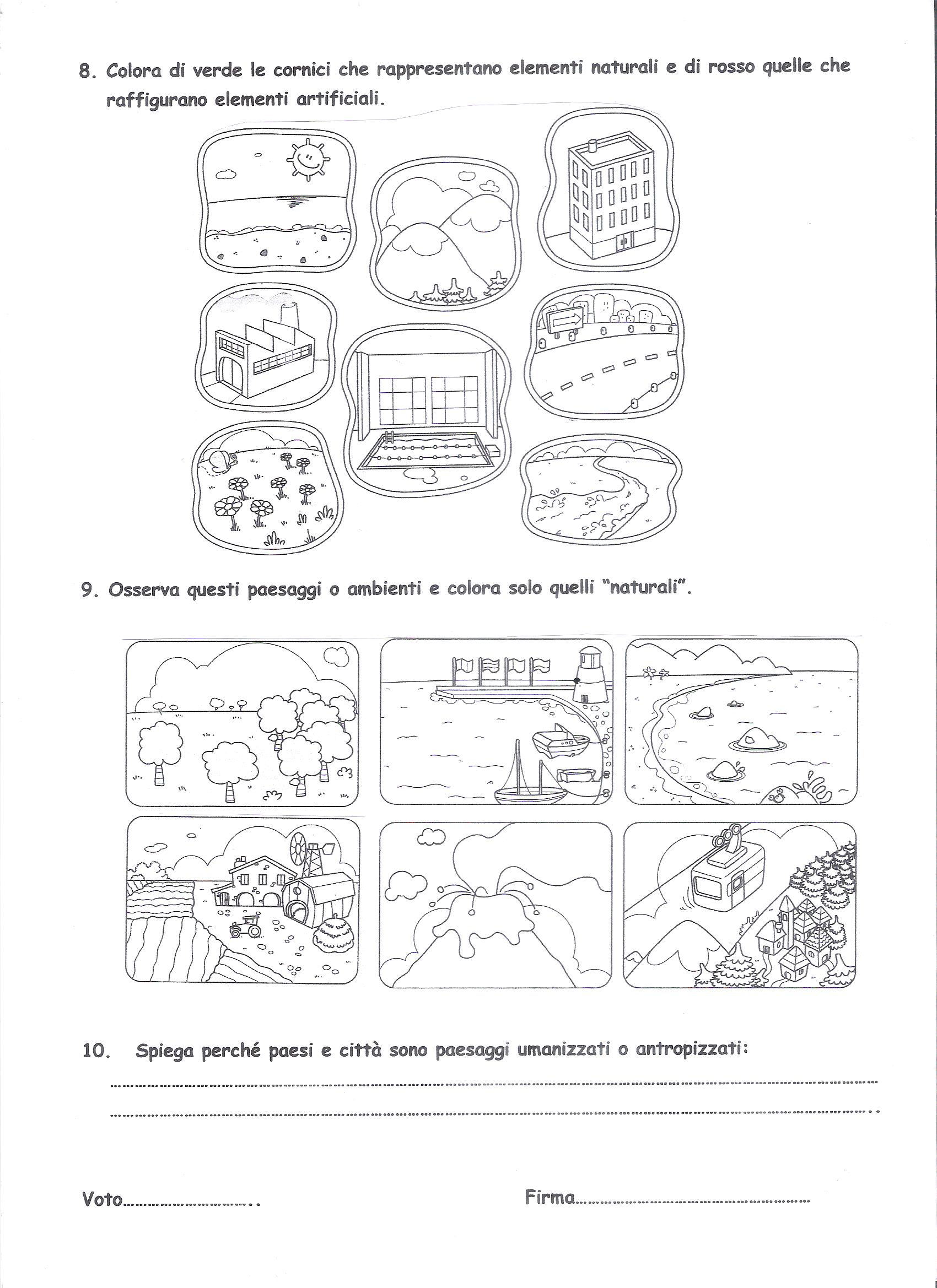 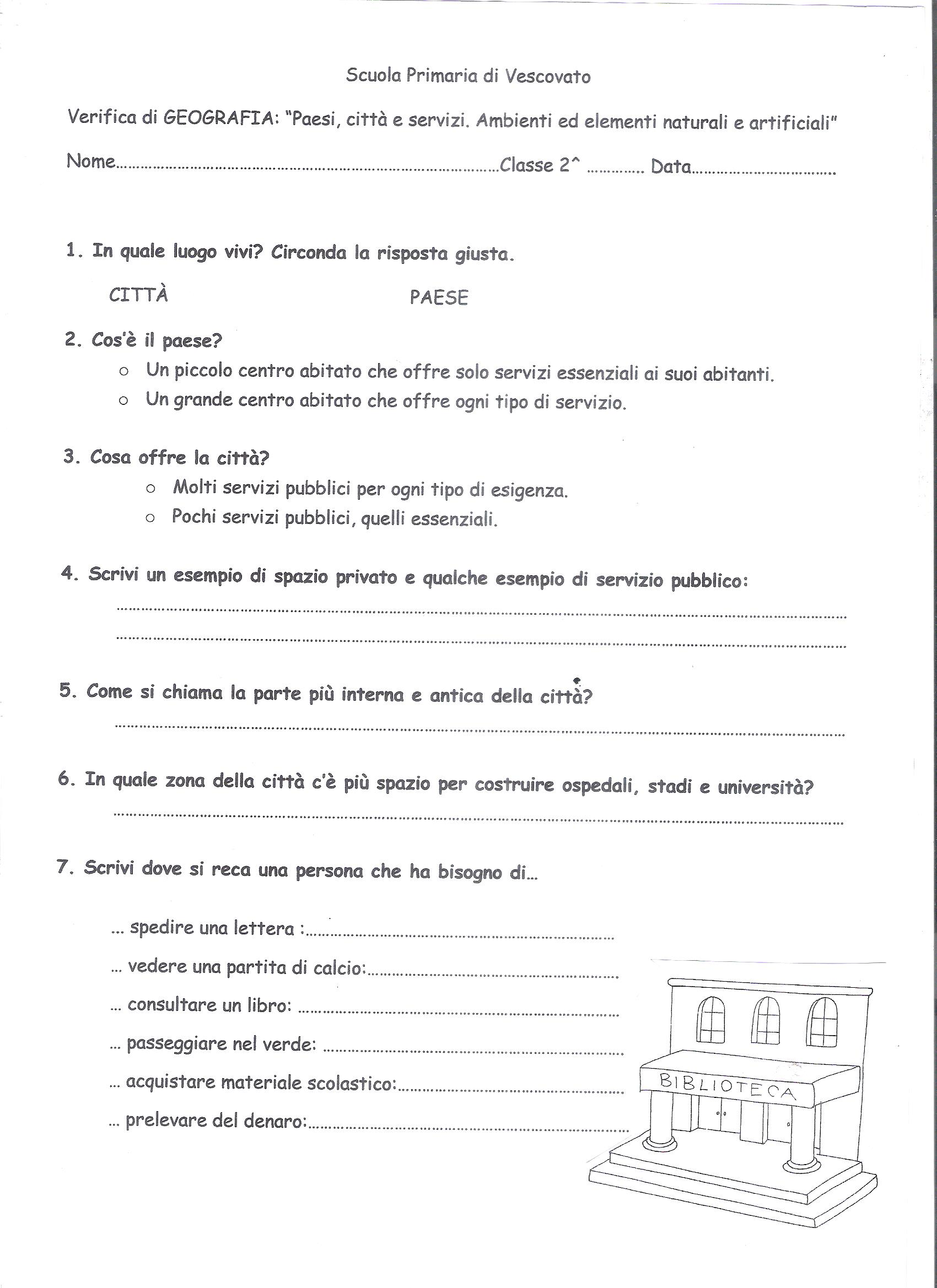 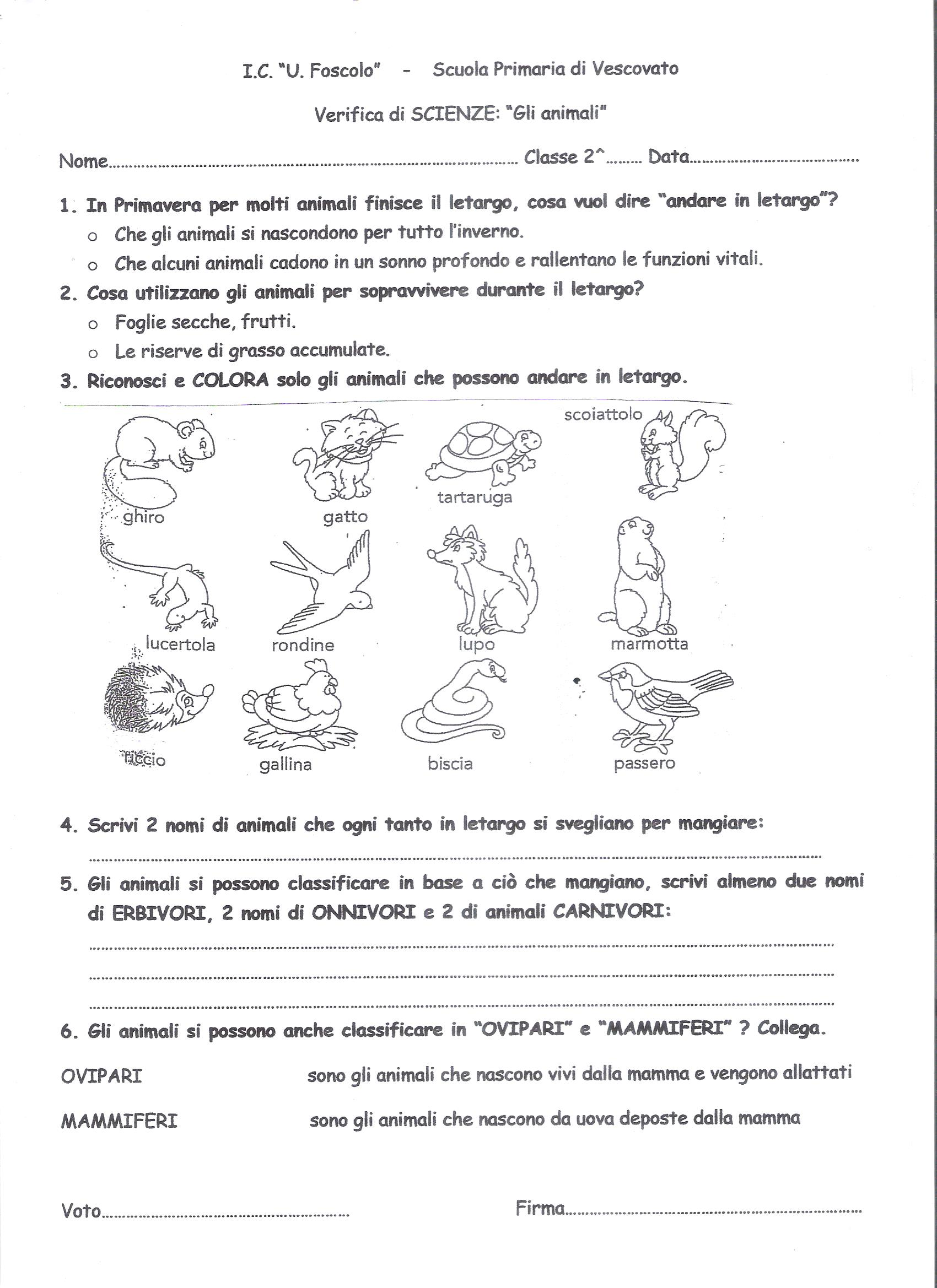 